The goal of this activity is to examine student work on the Growing Rectangles Task and to critically examine a lesson plan that uses the task and discuss why the teachers made the decisions that they did. The PowerPoint slides from the activity outline the discussion. First do the task: Growing Rectangles. 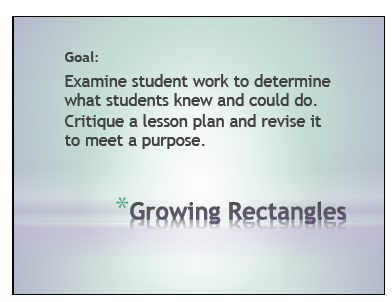 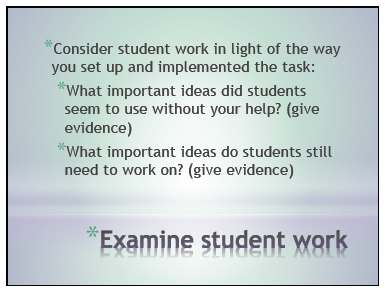 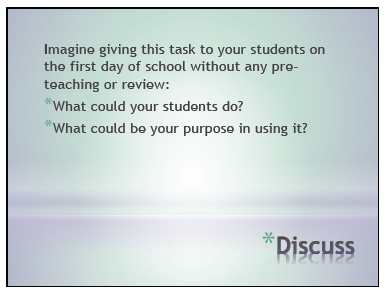 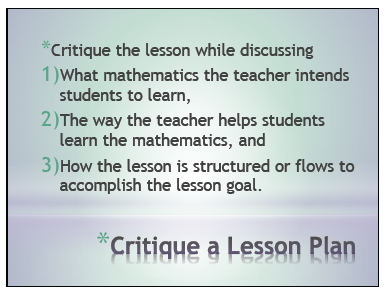 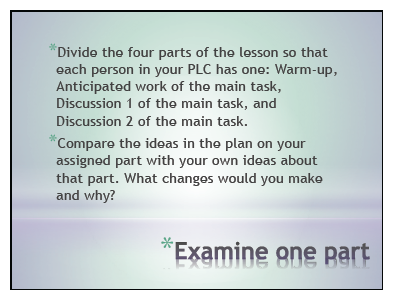 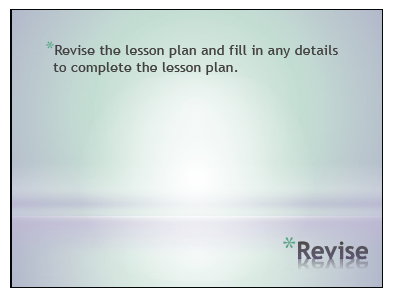 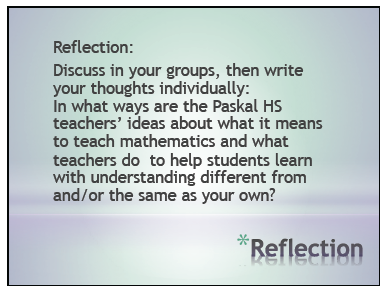 